Rozpočtová opatření č. 55 - 56ObsahZměna schváleného rozpočtu na rok 2017.Důvodová zprávaFO města Slavkov u Brna předkládá návrhy na změnu  schváleného rozpočtu na rok 2017.Rozpočtové opatření č. 55 - Zařazení nové položky - FO - Dotace JMK - ZS-A účelová neinvestiční "Pořízení techniky k předprodeji vstupenek a pořízení informačních a propagačních materiálů"Na bankovní účet města Slavkov u Brna došla neinvestiční dotace z rozpočtu JMK na poskytnutí podpory určené pro realizaci projektu - Pořízení techniky k předprodeji vstupenek a pořízení informačních a propagačních materiálů - pro ZS-A ve výši 50 000,00 Kč. Dotace je vedena pod ÚZ 214.Rozpočtové opatření č. 56 - Zařazení nové položky - FO - Dotace MŠMT - ZŠ Tyršova účelová neinvestiční - Rovný přístup ke kvalitnímu předškolnímu a sekundárnímu vzděláváníKÚ JMK zaslal avízo o uvolnění finančních prostředků na účet města Slavkov u Brna z kapitoly MŠMT ČR - účelová neinvestiční dotace z OP VVV - Rovný přístup ke kvalitnímu předškolnímu a sekundárnímu vzdělávání na projekty využívající zjednodušené vykazování nákladů ve výši 564 508,80 Kč pro ZŠ Tyršova Slavkov u Brna. Dotace je vedena pod ÚZ 33063.I. Rada města schvalujerozpočtová opatření č. 55 - 56 v předloženém znění takto: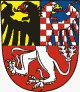 ROORJOdd.§Pol.ORGÚZTextPříjmy (Kč)Výdaje (Kč)5530324122214FO - Dotace JMK - ZS-A účelová neinvestiční - Pořízení techniky k předprodeji vstupenek a pořízení informačních a propagačních materiálů50 00055303233155336214FO - Dotace JMK - ZS-A účelová neinvestiční - Pořízení techniky k předprodeji vstupenek a pořízení informačních a propagačních materiálů50 000563032411633063FO - Dotace MŠMT ČR - ZŠ Tyršova účelová neinvestiční - Rovný přístup ke kvalitnímu předškolnímu a sekundárnímu vzdělávání564 6005630323113533633063FO - Dotace MŠMT ČR - ZŠ Tyršova účelová neinvestiční - Rovný přístup ke kvalitnímu předškolnímu a sekundárnímu vzdělávání564 600